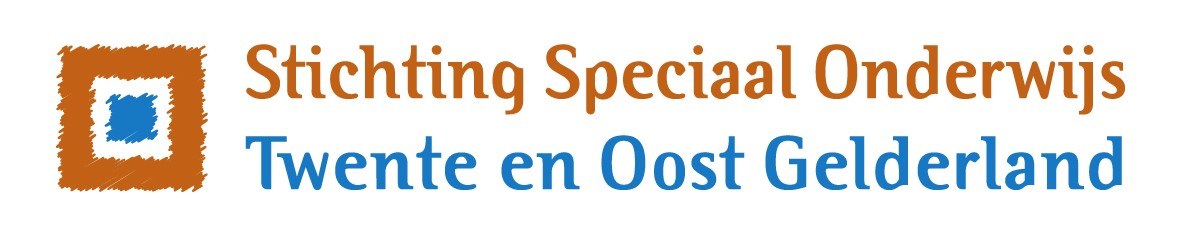 Schoolplan
SO De Springplank                                                           2023-2026VoorwoordVoor u ligt het schoolplan van SO De Springplank. Het beschrijft het beleid en de ambities van de school voor de periode 2023-2026. We hebben ernaar gestreefd dit zo kort en krachtig mogelijk te doen. De publieksversie van dit schoolplan past dan ook op een poster. In dit rapport is het volledige schoolplan uitgewerkt, inclusief de wettelijke eisen die daaraan gesteld worden.Gegevens school en bestuurSO De SpringplankDirecteur: Jos Oude MaatmanAdjunct-directeur: Marijn DerksenKeucheniusstraat 26 – 7204 JK - ZutphenT 0575-775555 | E info@so-despringplank.nl. | W www.so-despringplank.nl Bestuur:Stichting Speciaal Onderwijs Twente en Oost Gelderland (SOTOG)College van bestuur: Frank de Vries (voorzitter) en Harry Gerichhausen (lid)Bezoekadres: Schoollaan 3, 7271 NS BorculoPostadres: Postbus 58, 7270 AB BorculoT 0545-272259 | E cvb@sotog.nl | W www.sotog.nlInleidingOnderwijs is een dynamisch gebeuren, dat geldt zeker voor specialistische scholen zoals SO De Springplank. De recente coronaperikelen hebben grote impact gehad op onze leerlingen, ook het steeds nijpender wordende lerarentekort zorgt voor de nodige hoofdbrekens. Tot nu toe lukt het ons echter steeds weer om de formaties goed in te vullen. Landelijk zien we een groei van het aantal leerlingen in het speciaal onderwijs, dit geldt ook voor onze school. Tevens is er sprake van toegenomen complexiteit van de ondersteuningsvragen.  Dit doet een groot appel op de deskundigheid van onze medewerkers, samenwerking met ouders, zorgpartners en lokale overheden is hierbij voorwaardelijk. Door lef, creativiteit en ondernemerschap proberen we antwoorden te vinden op deze steeds complexere vragen. Maatwerk is hierbij de standaard.   Totstandkoming schoolplanIn een tweetal sessies hebben de scholen voor een aantal thema’s gemeenschappelijke uitgangspunten geformuleerd en uitgewerkt. De verdere implementatie van passend onderwijs, opbrengstgericht werken en de transities rondom jeugdzorg en WMO zijn ontwikkelingen die de komende jaren voor veel dynamiek zullen zorgen. Hiermee kan in de actuele plannen slechts deels rekening gehouden worden. Immers de specifieke uitwerking van al deze zaken ontbreekt vaak nog. Veel zal afhangen van de wijze waarop het regionale samenwerkingsverbanden passend onderwijs invulling gaat geven aan haar opdracht. Het schoolplan zal dan ook voortdurend worden gewijzigd en bijgesteld.Bij de totstandkoming van het schoolplan gebruik gemaakt van de volgende gegevens:Schoolplan SO Zutphen (SO de Springplank) 2018-2022Tevredenheidsmeting ouders, leerlingen, medewerkers en managementStrategisch beleidsplan SOTOG.Het vigerende schoolondersteuningsplan LeeswijzerIn het vervolg van dit schoolplan treft u drie hoofdstukken aan. Het eerstvolgende hoofdstuk beschrijft de kaders van waaruit het strategisch beleid van SO de Springplank is voortgekomen. Hoe dit eruit ziet, staat beschreven in het daaropvolgende hoofdstuk, Speerpunten. In de bijlagen treft u de nodige informatie aan over de wijze waarop SO De Springplank voldoet aan wettelijke eisen.KadersIn dit hoofdstuk zijn de kaders voor het beleid van SO De Springplank beschreven. Ten eerste bestaan deze kaders uit de missie en visie van de stichting SOTOG en het profiel van SO De Springplank. Vervolgens is beschreven welke analyse is gemaakt van de huidige situatie om te komen tot speerpunten voor de volgende periode. Vanuit deze analyse is een ambitie geformuleerd die richting geeft aan de ontwikkeling van SO De Springplank. Daarna is ingevuld langs welke strategische thema’s SO De Springplank deze ambitie wil realiseren.  Missie en visie SOTOGWíj zijn SOTOG, wij zijn er voor leerlingen van 4 tot 20 jaar die gespecialiseerd onderwijs en begeleiding nodig hebben. Met ons aanbod laten wij elke leerling zo zelfstandig mogelijk functioneren. Wij geloven onvoorwaardelijk in elke leerling. Ieder kind krijgt bij ons een optimale kans. Wij gaan daarin heel ver, dat betekent dat maatwerk bij ons gewoon is. Daardoor krijgt elk kind een bij zijn of haar ondersteuningsbehoefte passende plek.Wíj staan voor…Niet lullen maar poetsen. Wij zijn daadkrachtig en hebben een praktische instelling.Onvoorwaardelijk en grensverleggend. Wij zeggen geen nee. We laten niet los, creëren mogelijkheden en zoeken samen naar oplossingen. Het vinden van een passend antwoord op de vraag van de leerling zien wij als onze gemeenschappelijke verantwoordelijkheid. Wij helpen elkaar om deze belofte war te kunnen maken.  Vertrouwen en veiligheid. Wij hebben een onvoorwaardelijk vertrouwen in het ontwikkelingspotentieel van onze leerlingen. Door het bieden van een veilige omgeving en de voortdurende inzet van onze medewerkers werken we iedere dag aan het maximaal realiseren van dit potentieel. Deze veiligheid bieden we ook aan elkaar. Ondernemerschap en lef. Wij zien kansen, nemen initiatief en zijn inventief. Wij bouwen aan een flexibele organisatie waardoor we kunnen anticiperen op ontwikkelingen.  Samenwerken. Met onze partners werken wij intensief samen, dit geldt in het bijzonder voor de ouders/verzorgers van onze leerlingen. Hierbij nemen we voortdurend initiatief. Door bruggen te bouwen werken we aan de maatschappelijke participatie van onze leerlingen. Leren, van en met elkaar. Wij staan altijd open voor opbouwende kritiek. Wij leggen de lat hoog en staan open nieuwe ideeën. Wij zijn een zelfbewuste organisatie, met een groot hart voor onze leerlingen. Integriteit en openheid. Wij doen wat we zeggen en zeggen wat we doen. Wij zijn transparant en respectvol, we laten eenieder in zijn waarde. Door het creëren van een veilige context trachten we dit te verwezenlijken.   Kwaliteit. Wij tonen de meerwaarde van ons onderwijs aan. Aansluiten bij de ondersteuningsvraag van de leerling, het zorgen voor een veilig pedagogisch klimaat en het realiseren van bijbehorend maatwerk zijn onze kernkwaliteiten. Op basis hiervan proberen we voor iedere leerling een toekomstperspectief te bieden. 
Bij bovengenoemde missie en visie behoren onderstaande doelen:
Deze doelen zijn, samen met alle directeuren, vastgesteld en worden jaarlijks in schoolgids deel B geëvalueerd op schoolniveau.Onze scholen zorgen voor een onderwijsaanbod dat gericht is op het realiseren van de uitstroombestemming zoals in het ontwikkelingsperspectief is verwoord en wel voor minimaal 85% van de leerlingen.De afstroom blijft beperkt tot maximaal 5% van de leerlingen.We leggen meer verbinding tussen de beschikbare data , de analyse en de lespraktijk. Ons doel is dat 85% van de leerlingen na twee jaar nog op de uitstroombestemming/niveau zit zoals geadviseerd bij het verlaten van de school. We gaan dit meer monitoren.Het onderwijsaanbod sluit optimaal aan bij de mogelijkheden van de leerling, hierbij worden zo min mogelijk concessies gedaan aan de cognitieve potentie.Leerlingen blijven niet zitten. We stellen ons doel dat 75% van de leerlingen behaalt de doelstellingen zoals geformuleerd in het OPP, ten aanzien van de maatschappelijke competenties/burgerschap.Iedere school werkt permanent en actief aan de realisatie van het veiligheidsbeleid. We stellen ons hierbij als doel dat 90% van de leerlingen zowel als de ouders zich veilig (fysiek, sociaal en psychisch) voelt binnen de sociale context van de school.Leerlingen geven minimaal een rapportcijfer "voldoende" bij de tevredenheidsonderzoeken.Minimaal 90% van de ouders geeft aan dat de leerlingen zich prettig voelen op school.Het aantal thuiszitters is maximaal 2%, hierbij geldt een maximale termijn van drie maanden, waarbij de leerlingen vanaf de eerste verzuimsignalen actief wordt begeleid met betrekking tot normalisatie van de schoolgang.Wij verkopen geen ‘nee’ en zoeken op zo kort mogelijke termijn een plek binnen onze scholen voor een leerling.Het naar huis sturen van leerlingen in verband met onvoorziene omstandigheden zal tot een minimum worden beperkt.Profiel van de school Op SO De Springplank hebben wij in totaal 7 groepen. Bij het samenstellen van de groepen houden wij, voor zover mogelijk, rekening te houden met de didactische leeftijd, uitstroomniveau en de problematiek van de leerlingen. Alle groepen zijn diploma gerichte.In schooljaar 2022/2023 zijn wij gestart met 7 groepen. Dit wil zeggen dat de leerlingen in deze groepen een uitstroomniveau hebben binnen het voortgezet (speciaal) onderwijs: VMBO BB tot VWO. De groepen hebben maximaal 14 leerlingen en worden begeleid door een leerkracht, waarbij er de helft van de onderwijstijd ondersteuning is vanuit een vaste onderwijsassistent. Missie en visieMissieOp onze school voelen kinderen zich altijd welkomVisieOp onze school staat het kind centraal. Ons gezamenlijk doel is het bevorderen van een brede ontwikkeling op zowel op didactisch- als op pedagogisch gebied. De inbreng van alle betrokkenen is hierbij van groot belang.  Samenwerking en transparante communicatie is het uitgangspunt.
Analyse
Onderscheidende didactische en pedagogische kwaliteiten.​​In een steeds specialistischere onderwijsomgeving zijn we een school met herkenbare didactische en pedagogische kwaliteiten die ons onderscheiden van andere scholen. We streven ernaar om onderwijs en zorg te verbinden in een specialistisch kind centrum.SO De Springplank is een school, die aandacht heeft voor de systeemproblematiek van de leerling. We werken actief samen met gemeentes en hulpverlening.Kwalitatief, hoogwaardig onderwijs.We bieden kwalitatief hoogwaardig onderwijs afgestemd op de uitstroomprofielen van onze leerlingen. We besteden meer tijd aan burgerschap en persoonlijke ontwikkelingSamenwerken, ondernemerschap, transparant, onvoorwaardelijk en grensverleggend.We zetten in op samenwerken in het team vanuit eerlijkheid en transparantie. We gaan onvoorwaardelijk voor elkaar en onze leerlingen. Vanuit ondernemerschap kijken wij over de grenzen van onszelf, het team en de school.Ambitie
SO De Springplank is over vier jaar een specialistisch kindcentrum waar we samen met onze partners veel hulpvragen van kinderen kunnen beantwoorden. Een eigenwijze en betrokken school waar kinderen zich welkom voelen en leerkrachten en hulpverlening zorgen voor een passend onderwijs- zorgaanbod.
Begrotingsperspectief
De meerjarenbegroting en personeelsbegroting van SO De Springplank vormen een integraal onderdeel van de begroting van SOTOG. Het bestuur zorgt voor een degelijke financiële basis, hierdoor is het mogelijk om iedere school optimaal te faciliteren. SpeerpuntenHet onderwijs is afgestemd op de uitstroomprofielen van de lln.​We onderhouden nauwe contacten met alle samenwerkingsverbanden in onze regio.We investeren in de contacten en hulpvragen van regulier onderwijs in de regio.We zijn in gesprek met zorgpartners over het implementeren van zorg in onderwijs. We hebben contact met de diverse gemeentes over de bekostiging van de zorgvraag van onze leerlingen.We hebben contact met zorgpartners over de inzet van jeugdhulpverleners binnen de school.Passend aanbod in teamscholing en individuele scholingOntwikkelen van de visie op burgerschap en bijpassende leerlijn.Invoeren, ontwikkelen en borgen van de methode Leefstijl.Invoeren, ontwikkelen en borgen van EDI.We meten en volgen de ontwikkeling van onze leerlingen zo efficiënt mogelijk.Het methodeaanbod op school is passend bij de doelgroep en voldoet aan de eisen vanuit de inspectie.Middels een interne audit monitoren en verbeteren wij ons onderwijs.Ontwikkelen en borgen van leerlijn digitale geletterdheid.Ontwikkelen en borgen van de praktijklokalen Het team stelt zich zichtbaar op als eenheid​.Medewerkers leren van elkaar en benutten elkaars kwaliteiten​.Verbeteren van de aanspreekcultuur​.Duurzame inzetbaarheid​.Scholingsmogelijkheden.Proeftuintjes / ondernemerschap Intervisie.Heldere communicatie.Collegiale consulatie.Gesprekkencyclus.Bijlage I: Onderwijskundig beleidDe kinderen binnen SO De Springplank hebben een zeer uiteenlopend IQ. Het onderwijsaanbod van SO De Springplank focust zich met name op de kinderen met een diplomagericht uitstroomniveau (streven 1S, ≥1F). Op SO De Springplank gaan ook enkele kinderen met een Pro-uitstroom naar school (<1F). Deze kinderen volgen het reguliere onderwijsaanbod, waarbij er gedifferentieerd wordt binnen dit aanbod. Het leerstofaabod is afgestemd op de kerndoelen van het speciaal onderwijs. SO De Springplank maakt gebruik van methoden die aansluiten bij de leerlingenpopulatie en de doelen. De komende jaren wil de school zich profileren als een school met herkenbaar didactische kwaliteiten. De diversiteit van de leerlingen maakt dat er grote verschillen zijn in ontwikkelingsbehoeften en aanpak op didactisch en pedagogisch vlak. De kinderen stromen op zeer diverse momenten tijdens de basisschoolperiode in. Over het algemeen genomen kan er gesteld worden dat de kinderen instromen met forse leer- en ontwikkelachterstanden. Op hun vorige basisschool kon er veelal niet voldaan worden aan de ondersteuningsbehoeften van de kinderen en in veel gevallen worden zij pas erg laat doorverwezen. Het is geen uitzondering dat kinderen in groep 7 en 8 nog instromen. Hierdoor kan er sprake zijn van verwaarloosde leerachterstanden. Door deze eventuele cognitieve verwaarlozing en de negatieve ervaringen die hiermee gepaard zijn gegaan, zijn deze kinderen moeilijk leerbaar en moeilijk te motiveren. Vaak hebben zij een negatief zelfbeeld en zijn faalangstig.Door psychiatrische problematiek, gedragsproblemen en leer- en ontwikkelachterstanden is er met grote regelmaat sprake van uitstroomniveaus die niet passend zijn bij de cognitieve mogelijkheden van het kind. Hierbij kan het gaan om te forse problematiek, maar veel vaker nog om een te late interventie in het juiste type school. Kinderen functioneren doorgaans lager dan hun didactische leeftijd en hebben moeite met diverse executieve functies, zoals: planmatig denken en handelen en het houden van overzicht. Veel kinderen hebben vanuit hun psychiatrische problematiek en/of gedragsproblemen moeite met het houden van overzicht en het leggen van verbanden. Dit is zichtbaar bij onder meer begrijpend lezen. Ook het automatiseren van regels en sommen vraagt extra ondersteuning en tijd. De leerachterstanden beperken zich niet enkel tot de kernvakken. Ook op het gebied van kennis van de wereld is er sprake van grote leerachterstanden. Vanuit de thuissituatie wordt hier generaliserend gezien minder aandacht aan besteed. Veel kinderen leven in een eigen bubbel, waarbij de wereld om hen heen nauwelijks lijkt te bestaan. Deze gebrekkige kennis van de wereld is van negatieve invloed op hun woordenschat en begrijpend lezen.  Er zijn grote verschillen in verwerkingssnelheid. Sommige kinderen hebben van enkele seconden tot enkele minuten nodig om te schakelen van de ene activiteit naar de andere. Veel vragen beantwoorden zij afwerend door hun gezichtsuitdrukking en nieuwe beweging kost zichtbaar moeite. Doordat hierop wordt afgestemd met visualisatie en tempoaanpassing, wordt een activiteit afgerond en kan een nieuwe activiteit starten. Bij andere kinderen verloopt de informatieverwerking bijzonder: er is verwondering om woorden en vormen (van dingen) die tot in detail worden overdacht en geanalyseerd naar eigen idee, waar andere kinderen de informatie als ‘gegeven’ aanvaarden.In aanvulling op de cognitieve mogelijkheden is er met regelmaat ook sprake van een beperking op het gebied van praktische vaardigheden. Dit uit zich onder meer in een onhandige motoriek en een zwakke fijne motoriek. Vanuit leerachterstanden, sociaal-emotionele ontwikkeling en psychiatrische problematiek zijn de kinderen minder zelfstandig in vergelijking tot leeftijdsgenoten. Zij hebben hulp nodig bij het structureren van hun gedachten, gedrag en werk. Kinderen hebben veelal een opbouw in tijd en in inhoud nodig voor de schooldag. Bij veel kinderen die binnenkomen is er sprake van onvoldoende opgedane basisveiligheid. Op den duur treedt een positieve ontwikkeling op in welbevinden en gezondheid.Bijlage II: PersoneelsbeleidDe komende periode willen we verder bouwen aan een sterk team. Hierbij staat professionalisering, verzuimreductie en vitaliteitsbevordering centraal. Het bijbehorende personeelsbeleid is beschreven in de volgende documenten:Het voldoen aan de eisen van bevoegdheid en de wijze waarop de bekwaamheid wordt onderhouden en uitbreidt heeft de stichting op bovenschools niveau beschreven in het modelreglement gesprekkencyclus 2017*. De stichting gaat uit van een gezamenlijke verantwoordelijkheid van schoolleiding en het team, passend in het beleid van de school.Maatregelen met betrekking tot het personeel die bijdragen aan de ontwikkeling en de uitvoering van het onderwijskundig beleid heeft SOTOG beschreven in het document beleid professionalisering*.We hebben aandacht voor evenredige vertegenwoordiging van vrouwen in de schoolleiding, bedoeld in artikel 30d.Bijlage III: KwaliteitszorgbeleidOns kwaliteitsbeleid draagt bij aan het verbeteren en bewaken van de kwaliteit van ons onderwijs. Adequate instrumenten en een heldere planning – en beleidscyclus zijn hiervoor onontbeerlijk. We geven weer hoe SO De Springplank werkt aan kwaliteitszorg:Het beleid kwaliteitszorg is op bovenschools niveau uitgewerkt in het Kwaliteitszorgsysteem* en wordt regelmatig geëvalueerd. De onderwijskwaliteit wordt geanalyseerd en waar nodig worden verbeteringen doelgericht doorgevoerd. Dit doen we bijvoorbeeld middels audits en lesbezoeken, maar ook door het meten van de tevredenheid van leerlingen. De opbrengsten van ons onderwijs publiceren wij jaarlijks in onze schoolgids deel B.*Documenten zijn op te vragen bij de betreffende school. 